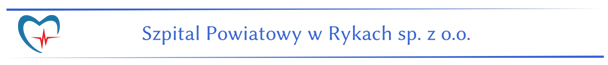   								ZP/SZP/03/2024OŚWIADCZENIE O PRZYNALEŻNOŚCI LUB BRAKU PRZYNALEŻNOŚCI DO TEJ SAMEJ GRUPY KAPITAŁOWEJPrzystępując do postępowania o udzielenie zamówienia publicznego realizowanego
w trybie przetargu nieograniczonego pn.
Dostawa środków dezynfekcyjnych dla Szpitala Powiatowego w Rykach Sp. z o.o.na podstawie art. 108 ust. 1 pkt 5 ustawy Prawo zamówień publicznych oświadczam/my, że:należę/ymy do grupy kapitałowej (w rozumieniu ustawy z dnia 16 lutego 2007 r. o ochronie konkurencji i konsumentów – Dz. U. z 2020 r. poz. 1076 ze zm.), o której mowa
w art.108 ust. 1 pkt 5 ustawy Pzp, w skład której wchodzą następujące podmioty: *nie należę/ymy do grupy kapitałowej (w rozumieniu ustawy z dnia 16 lutego 2007 r.
o ochronie konkurencji i konsumentów –Dz. U. z 2020 r. poz. 1076 ze zm.), o której mowa
w art. art. 108 ust. 1 pkt 5 ustawy Pzp *.* Zaznaczyć odpowiedni kwadrat.…………………………………… (miejscowość), dnia ………………………………………..	r.                                              …………………………………………(podpis)dokument opatrzony kwalifikowanym podpisem elektronicznymLp.Podmioty należące do grupy kapitałowej123OŚWIADCZENIEZałącznik Nr 5Wykonawca:…………………………………………………………………………….……………………………………………………………………………. (pełna nazwa/firma, adres, w zależności od podmiotu: NIP/KRS) Wykonawca:…………………………………………………………………………….……………………………………………………………………………. (pełna nazwa/firma, adres, w zależności od podmiotu: NIP/KRS) 